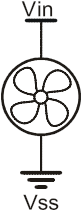 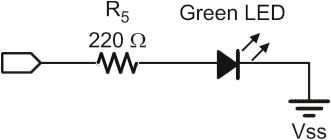 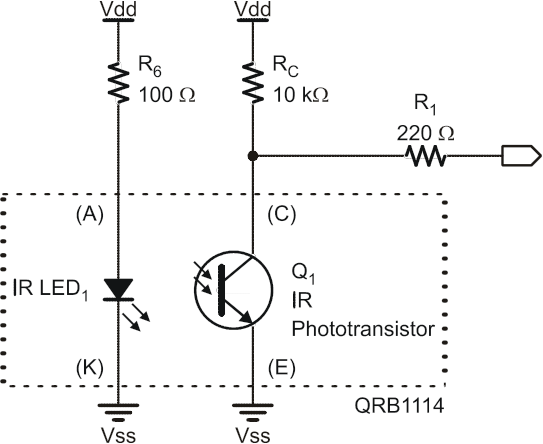 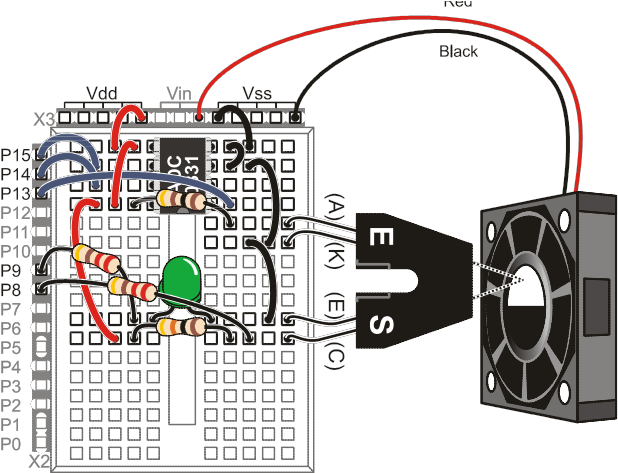 Program Below' -----[ Title ]-----------------------------------------------------------' Process Control - Tachometer.bs2' Measures RPM of Fan' {$STAMP BS2}' {$PBASIC 2.5}' -----[ Declarations ]----------------------------------------------------Opto_SW PIN 8 ' Opto-ReflectorSampled PIN 9 ' Indicator to indicate samplingOpto_Count VAR Word ' Count from opto-reflective switchRPM VAR Word ' Calculated RPMSP_Data VAR Word ' Data returned from StampPlotCyclesPerRev CON 1' -----[ Initialization ]--------------------------------------------------PAUSE 500 ' Connection stabilizing timeDEBUG CR,"!RSET",CR, ' Reset StampPlot"!CLRC",CR, ' Clear any text on plot"!SPAN 0,10000",CR ' Set Y-Axis span' Label text boxesDEBUG "!O lblData = Sample Time\n (mSec)", CR,"!O txtData = 1000", CR,"!O txtR = ", CR,"!O txtY = ", CR,"!O txtG = Sampled", CR,"!O Stat1 = Counts:", CR,"!O Stat2 = RPM:", CR,"!O txtFileName = Tach1", CRDEBUG "!O Meter = 0,0,10000,0,10000", CR ' Set SP meterDEBUG "!RSET", CR ' Reset after configuringLOW Sampled' -----[ Main Routine ]----------------------------------------------------DOGOSUB ReadSPGOSUB ReadTachGOSUB DisplayDataLOOPReadSP:DEBUG "!READ (txtData)",CR ' Request data from StampPlotDEBUGIN DEC SP_Data ' Accept returning data   The program stops working hereRETURNReadTach:COUNT Opto_SW,SP_Data,Opto_Count ' Measure counts per unit timeTOGGLE Sampled ' Toggle LED to show sample doneRPM = Opto_Count * (60000 / SP_Data) / CyclesPerRev ' Calculate RPMRETURNDisplayData:DEBUG DEC RPM,CR ' Analog data of RPMDEBUG IBIN Sampled, CR ' Digital trace of samplesDEBUG "!O Stat1 = Counts: ", DEC Opto_Count, CR ' Update controlsDEBUG "!O Stat2 = RPM: ", DEC RPM, CRDEBUG "!O METER =", DEC RPM, CR ' Update SP MeterDEBUG "!O ImgG = ", BIN Sampled, CRRETURN